PENGARUH PEMAHAMAN SISWA DALAM MENYUSUNJURNAL UMUM TERHADAP KEMAMPUAN SISWA MEMBUAT NERACA SALDO PADA MATA PELAJARAN AKUNTANSI DI KELAS X SMK.T AMIR HAMZAH TANJUNG KUBAH INDRAPURAT.A 2022/2023SKRIPSIOleh:BELLA ATIKA  NPM. 191324001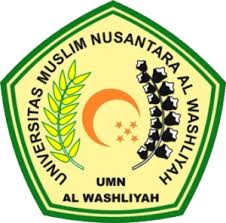 PROGRAM STUDI PENDIDIKAN EKONOMIFAKULTAS KEGURUAN DAN ILMU PENDIDIKANUNIVERSITAS MUSLIM NUSANTARA AL WASHLIYAHMEDAN2023